長沢荘寿の里　　　　裏口風除室外側自動ドア　外観↓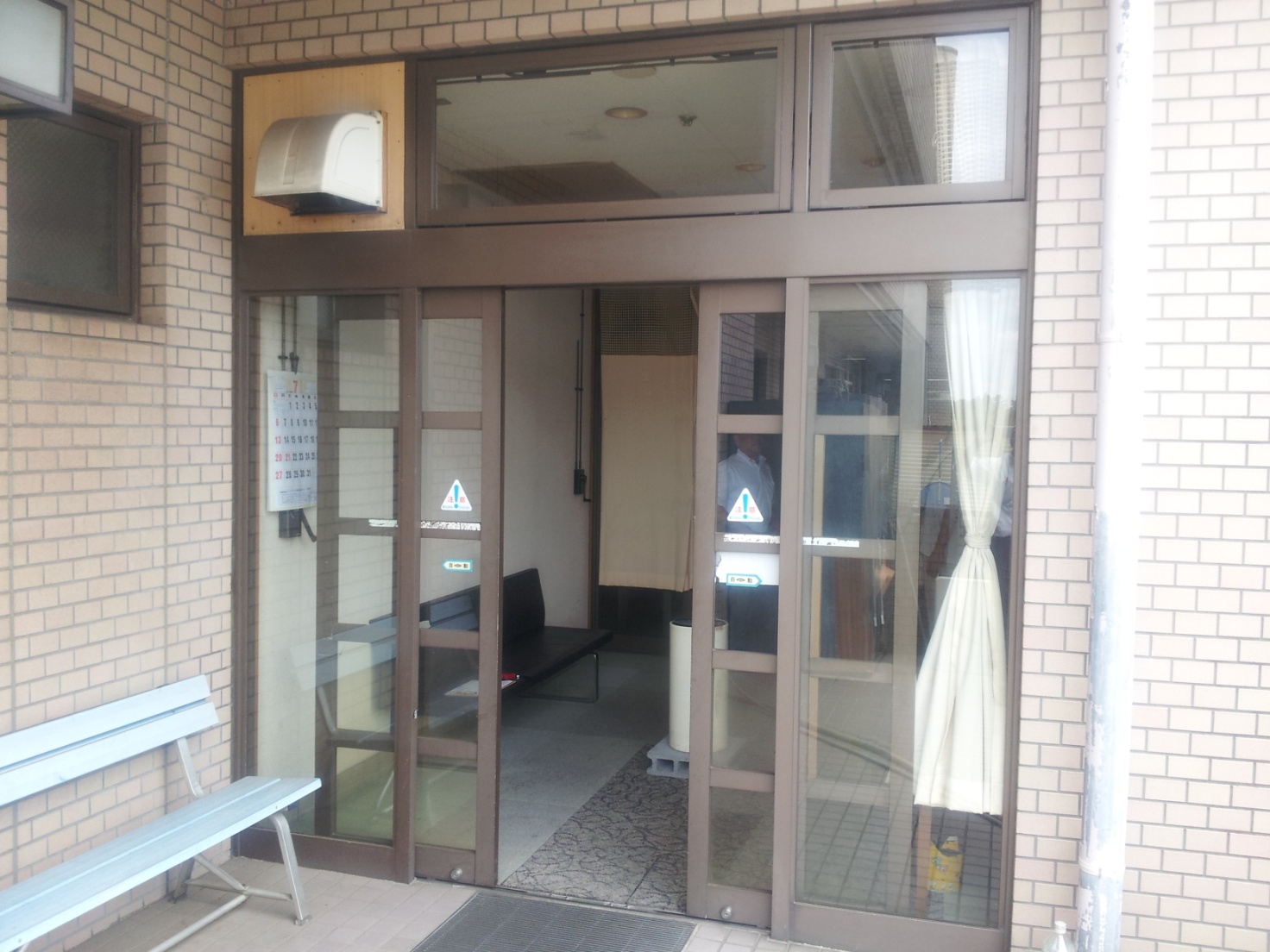 　　　　　　　　　　　　　　　裏口風除室内側自動ドア　内観↓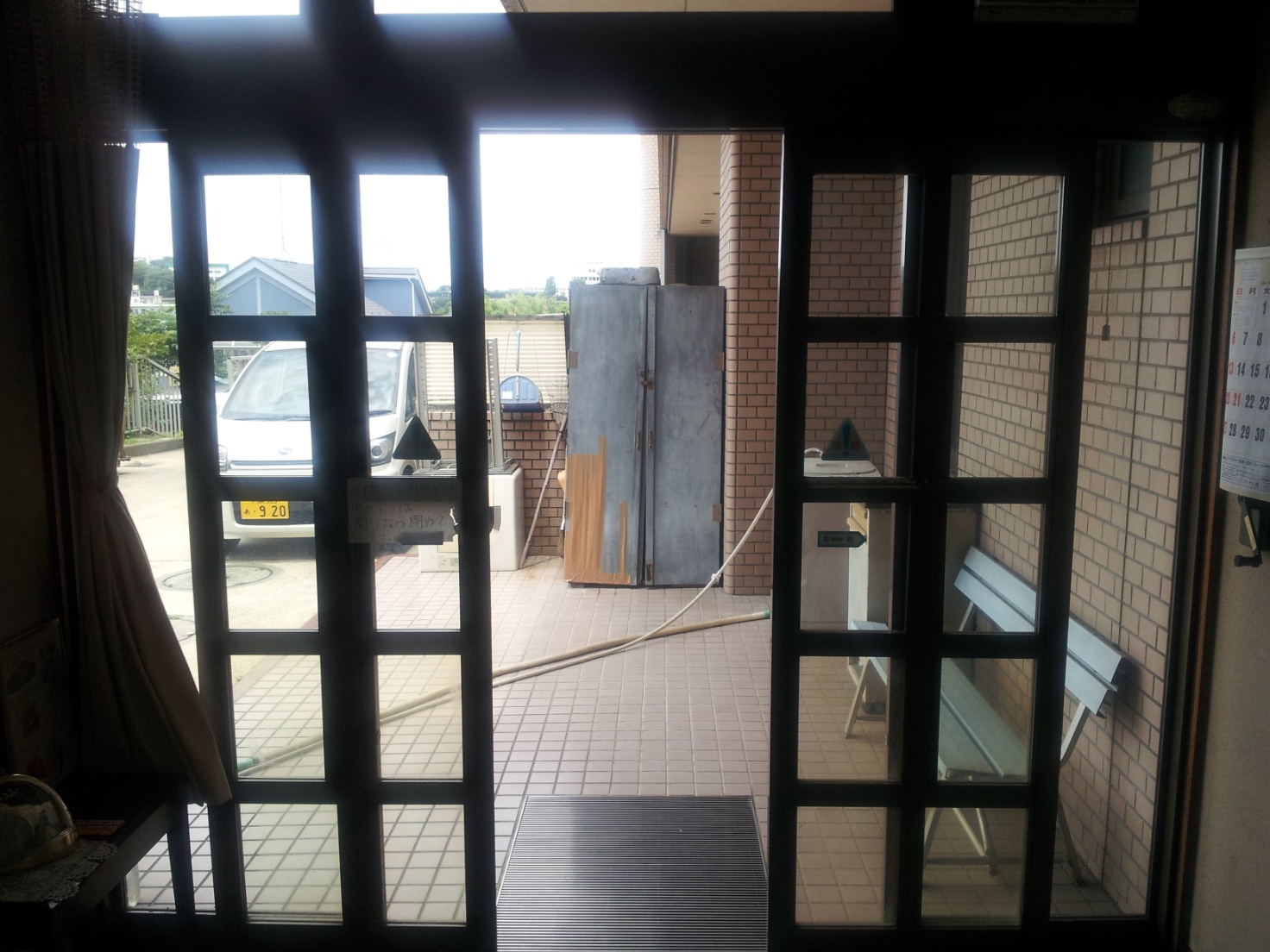 